附件3参赛回执请各参赛队扫描下方二维码填报回执信息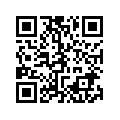 